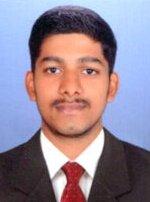 OBJECTIVETo work in a globally competitive environment on challenging assignments that would yield the benefits of Job Satisfaction & Steady Professional Growth.  SUMMARYQualitative Work experience in ARCTIC COOLING SOLUTIONS as PROJECT ENGINEER and having extensive knowledge in the functions of different HVAC projects, Sale & Sales Support functions.  PROFESSIONAL EXPERIENCEARTIC COLLING SOLUTIONS PVT. LTD – PROJECT ENGINEER (2014 -2016). Manage HVAC sites all over Kerala, which includes erection and commissioning of AC equipment’s. Coordinate with Sales & Sales Support team in preparation of project submittals and quotations for various clients.   Interpreting HVAC, Architectural and Structural drawing in paper and AUTOCAD format and conveying relevant information to the work force. Provide advice in Duct designing, Heat load calculation, AHU, VRF, DUCTABLE. Manager project estimations, validation, risk management, quality management (corrective/preventive actions). Material Procurement, Planning, Day to day decision making and managing work force. Coordinate for the on time successful commissioning of projects, handing over to customers, closing site, obtaining completion certificate and Payment follow-ups. PROJECT DESCRIPTIONTHIRUVAMBADI CONVENTION CENTRE (THRISSUR) HYSON MOTORS (ERANAKULAM,VYTILLA) MARIKKAR MOTORS (THRISSUR) NEXA POPULAR (CALICUT)UL cyber park (CALICUT)SANDHYA THEATRE (CALICUT) KIDNEY FEDRATION OF INDIA (THRISSUR) KALYAN SILKS (PAYYANOOR)KALYAN SILKS(KASARGODE)ELAGANT PUBLIC SCHOOL (PALKKAD) KALYAN JEWELLERS (THALASSERY)KALAYAN JEWELLERS (KANNUR)KERALA HEALTH UNIVERSITY(THRISSUR)Academic Projects: Mini project : “SUBCOOLING REFRIGERATION” This method is used to increase the performance of a refrigerator.  In order to increase the performance, we used a Heat Exchanger in between the condenser and evaporator.Main project : “DESIGN AND FABRICATION OF SUBCOOLING REFRIGERATOR”In our main project we introduced the new idea of using extra condenser to increase cooling. At the same time both condenser were chilling the refrigerator and it increased the efficiency of refrigerator simultaneously.ACADEMIC QUALIFICATION:BACHELOR DEGREE (2010-2014)PERSONAL DETAILS:	Date of Birth		:    08-02-1993Sex		:    MaleNationality		:    IndianMarital Status		:    SingleLinguistic Proficiency		:    English, Hindi, Tamil, Malayalam. Visa Status                                      :    Business Visit (Entry Date 17th November 2016)PROFESSIONAL REFERENCEGeophy George: – Project Manager,Arctic Cooling Solutions India Pvt Ltd,Mob: +919846285811DECLARATION:I hereby declare that the information provided is true to the best of my knowledge.Place: DOHA, QATAR                                    				NAVIN JOY@@@@@@@@@@@@@@@@@BranchBranch:Mechanical EngineeringMechanical EngineeringInstitutionInstitution:SRS College Of Engineering & Technology,Salem,TamilnaduSRS College Of Engineering & Technology,Salem,TamilnaduUniversityUniversity:Anna University ChennaiAnna University ChennaiPercentagePercentage:71.3%HSC (2010          )InstitutionInstitution: St. Joseph‟ s EMHS School,Eravu,Kerala: St. Joseph‟ s EMHS School,Eravu,Kerala: St. Joseph‟ s EMHS School,Eravu,KeralaUniversityUniversity: State Board: State Board: State BoardPercentagePercentage:63%SSLC(2008SSLC(2008InstitutionInstitution: St. Aloysius Higher Sec School,Elthuruth,Kerala: St. Aloysius Higher Sec School,Elthuruth,Kerala: St. Aloysius Higher Sec School,Elthuruth,KeralaBoardBoard: State Board: State Board: State BoardPercentagePercentage:72%